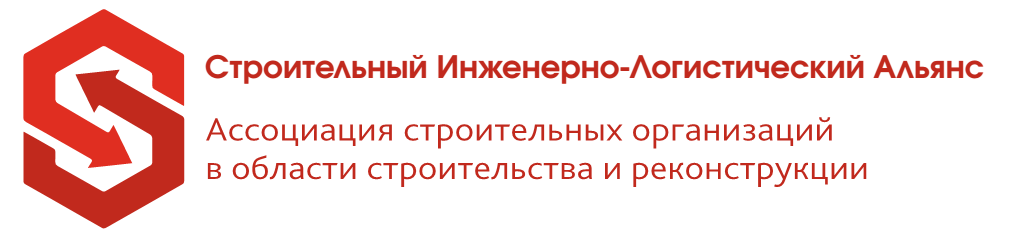          109004, г. Москва, ул. Земляной Вал, д. 68/18, стр. 5         Тел.: 8(495) 162-80-52ПЛАНосуществления контроля за деятельностью членов Ассоциации строительных организаций в области строительства и реконструкции «Строительный инженерно-логистический альянс»     в августе 2021 года                                                                 (месяц)Президент Ассоциации «СИЛА»                      _____________             Стрелков О.Ю.Председатель Контрольного комитета             _____________              Тюрин В.А.№ п/пНомер по рееструНаименование организации/Ф.И.О. индивидуального предпринимателяИННСостав комиссииСроки проведения проверкиСроки проведения проверки1.652ООО "ГлавСпецСтрой"7714327950Тюрин В.А.Елисеева Т.В.Немальцина А. В.16.08.2021 г.20.08.2021 г.2.27ООО "РУСТЕРМ СК"7724408453Тюрин В.А.Елисеева Т.В.Немальцина А. В.16.08.2021 г.20.08.2021 г.3.32ООО "МАГНУМ КОНСТРАКШН"7714890545Тюрин В.А.Елисеева Т.В.Немальцина А. В.16.08.2021 г.20.08.2021 г.4.35ООО "УСР"7723905029Тюрин В.А.Елисеева Т.В.Немальцина А. В.16.08.2021 г.20.08.2021 г.5.40ООО "СБ-Эксперт"7718872177Тюрин В.А.Елисеева Т.В.Немальцина А. В.16.08.2021 г.20.08.2021 г.6.41ООО "ПСФ Стройком"7704442777Тюрин В.А.Елисеева Т.В.Немальцина А. В.16.08.2021 г.20.08.2021 г.7.43ООО "СК Градис-м"9729113312Тюрин В.А.Елисеева Т.В.Немальцина А. В.16.08.2021 г.20.08.2021 г.8.136ООО "КРС"7731477708Тюрин В.А.Елисеева Т.В.Немальцина А. В.16.08.2021 г.20.08.2021 г.9.143ООО "Элитстрой"9729075240Тюрин В.А.Елисеева Т.В.Немальцина А. В.16.08.2021 г.20.08.2021 г.10.145ООО "Витязь"7713400660Тюрин В.А.Елисеева Т.В.Немальцина А. В.16.08.2021 г.20.08.2021 г.11.839ООО "ТЕХСТРОЙ"7726599891Тюрин В.А.Елисеева Т.В.Немальцина А. В.16.08.2021 г.20.08.2021 г.12.840ООО "ВОРКЕР911"7720410638Тюрин В.А.Елисеева Т.В.Немальцина А. В.16.08.2021 г.20.08.2021 г.13.827ООО "СтройГарант"7720420065Тюрин В.А.Елисеева Т.В.Немальцина А. В.16.08.2021 г.20.08.2021 г.14.833ООО "ИННОВА-С"7727322684Тюрин В.А.Елисеева Т.В.Немальцина А. В.16.08.2021 г.20.08.2021 г.15.846ООО "КВАДРО"7701367190Тюрин В.А.Елисеева Т.В.Немальцина А. В.16.08.2021 г.20.08.2021 г.16.850ООО "СК Строй Сервис"9718052347Тюрин В.А.Елисеева Т.В.Немальцина А. В.16.08.2021 г.20.08.2021 г.17.1084ООО "Система 2С"9709049860Тюрин В.А.Елисеева Т.В.Немальцина А. В.16.08.2021 г.20.08.2021 г.18.1089АО "СПЕЦЭНЕРГОИНВЕСТ"7727557710Тюрин В.А.Елисеева Т.В.Немальцина А. В.16.08.2021 г.20.08.2021 г.19.1092ООО "ЛиС групп"7751098585Тюрин В.А.Елисеева Т.В.Немальцина А. В.16.08.2021 г.20.08.2021 г.20.1095ООО "ГАРАНТЭЛИТ"7733342872Тюрин В.А.Елисеева Т.В.Немальцина А. В.16.08.2021 г.20.08.2021 г.21.1096ООО "Строительная компания ЖСР"7728469880Тюрин В.А.Елисеева Т.В.Немальцина А. В.16.08.2021 г.20.08.2021 г.22.1101ООО "Современные Технологии"7724452815Тюрин В.А.Елисеева Т.В.Немальцина А. В.16.08.2021 г.20.08.2021 г.23.1441ООО "ДЕТАЛИ МАШИН"7719434440Тюрин В.А.Елисеева Т.В.Немальцина А. В.16.08.2021 г.20.08.2021 г.24.1442ООО "Сириус"7707402081Тюрин В.А.Елисеева Т.В.Немальцина А. В.16.08.2021 г.20.08.2021 г.25.1443ООО "ДСК"9701127019Тюрин В.А.Елисеева Т.В.Немальцина А. В.16.08.2021 г.20.08.2021 г.26.1444ООО "МостРемСтрой"9706004701Тюрин В.А.Елисеева Т.В.Немальцина А. В.16.08.2021 г.20.08.2021 г.27.1445ООО "АВ-КОНСТРАКТ"9718159322Тюрин В.А.Елисеева Т.В.Немальцина А. В.16.08.2021 г.20.08.2021 г.28.1446ООО "ПИК-РЕМОНТ"7724435030Тюрин В.А.Елисеева Т.В.Немальцина А. В.16.08.2021 г.20.08.2021 г.29.1447ООО "Профсервис"7727419527Тюрин В.А.Елисеева Т.В.Немальцина А. В.16.08.2021 г.20.08.2021 г.30.1448ООО "СтройЭлектроМонтаж"7731313393Тюрин В.А.Елисеева Т.В.Немальцина А. В.16.08.2021 г.20.08.2021 г.31.1449ООО СК "Строймонтаж"7720603559Тюрин В.А.Елисеева Т.В.Немальцина А. В.16.08.2021 г.20.08.2021 г.32.1450ООО "Сталкер Инжиниринг"9710076762Тюрин В.А.Елисеева Т.В.Немальцина А. В.16.08.2021 г.20.08.2021 г.33.1451ООО "ПАЛЛАДА"7734428530Тюрин В.А.Елисеева Т.В.Немальцина А. В.16.08.2021 г.20.08.2021 г.34.1452ООО "СМУ-Столица"9715321182Тюрин В.А.Елисеева Т.В.Немальцина А. В.16.08.2021 г.20.08.2021 г.35.1453ООО "Эс Ай Эс Констракшн"7722487555Тюрин В.А.Елисеева Т.В.Немальцина А. В.16.08.2021 г.20.08.2021 г.36.1454ОАО "ЦПО-Каскад"7703258824Тюрин В.А.Елисеева Т.В.Немальцина А. В.16.08.2021 г.20.08.2021 г.37.1455ООО "ПромСтройГрупп"7721852011Тюрин В.А.Елисеева Т.В.Немальцина А. В.16.08.2021 г.20.08.2021 г.38.1456ООО "Квант"9703014853Тюрин В.А.Елисеева Т.В.Немальцина А. В.16.08.2021 г.20.08.2021 г.39.1457ООО "МЕГАОМ"3443142112Тюрин В.А.Елисеева Т.В.Немальцина А. В.16.08.2021 г.20.08.2021 г.40.1458ООО "ПостПрофит"7727702929Тюрин В.А.Елисеева Т.В.Немальцина А. В.16.08.2021 г.20.08.2021 г.41.1459ООО "ИнвестКапиталСтрой"7716811281Тюрин В.А.Елисеева Т.В.Немальцина А. В.16.08.2021 г.20.08.2021 г.42.1460ООО "МИКА"7726450404Тюрин В.А.Елисеева Т.В.Немальцина А. В.16.08.2021 г.20.08.2021 г.43.1461ООО "СпецСтрой"7734435424Тюрин В.А.Елисеева Т.В.Немальцина А. В.16.08.2021 г.20.08.2021 г.44.1462ООО "БЕЛГАЗСТРОЙ"4004021168Тюрин В.А.Елисеева Т.В.Немальцина А. В.16.08.2021 г.20.08.2021 г.45.1463ООО "РемСтройЭнергоГрупп"9723063739Тюрин В.А.Елисеева Т.В.Немальцина А. В.16.08.2021 г.20.08.2021 г.46.1464ООО "ФОРМЕР"7733884963Тюрин В.А.Елисеева Т.В.Немальцина А. В.16.08.2021 г.20.08.2021 г.47.1465ООО "ВИРАЖ"7743339011Тюрин В.А.Елисеева Т.В.Немальцина А. В.16.08.2021 г.20.08.2021 г.48.1466ООО "ЯК-ИнжСтрой"7714416617Тюрин В.А.Елисеева Т.В.Немальцина А. В.16.08.2021 г.20.08.2021 г.49.1467ООО "Экотех"7730205243Тюрин В.А.Елисеева Т.В.Немальцина А. В.16.08.2021 г.20.08.2021 г.50.1468ООО "МиРом-Строй"7706811162Тюрин В.А.Елисеева Т.В.Немальцина А. В.16.08.2021 г.20.08.2021 г.51.1469ООО "СтройГранд"9709053288Тюрин В.А.Елисеева Т.В.Немальцина А. В.16.08.2021 г.20.08.2021 г.52.1470ООО "ЮГ-СТРОЙ"7720494010Тюрин В.А.Елисеева Т.В.Немальцина А. В.16.08.2021 г.20.08.2021 г.53.1471ООО "ГРАУНД КОНСТРАКШН"7720643953Тюрин В.А.Елисеева Т.В.Немальцина А. В.16.08.2021 г.20.08.2021 г.54.1472ООО "МскВеста"7723478384Тюрин В.А.Елисеева Т.В.Немальцина А. В.16.08.2021 г.20.08.2021 г.55.1473ООО "ДОНАТОР"5609177645Тюрин В.А.Елисеева Т.В.Немальцина А. В.16.08.2021 г.20.08.2021 г.56.1474ООО "Метрвкубе"9731015062Тюрин В.А.Елисеева Т.В.Немальцина А. В.16.08.2021 г.20.08.2021 г.57.1475ООО "Индустриальные Системы Автоматизации"9715367035Тюрин В.А.Елисеева Т.В.Немальцина А. В.16.08.2021 г.20.08.2021 г.58.1476ООО "НК Строй Сити"2309139611Тюрин В.А.Елисеева Т.В.Немальцина А. В.16.08.2021 г.20.08.2021 г.59.1477ООО "АВИ Групп"7704451845Тюрин В.А.Елисеева Т.В.Немальцина А. В.16.08.2021 г.20.08.2021 г.60.1478ООО "ИННОТЕК ИНЖИНИРИНГ"7735158244Тюрин В.А.Елисеева Т.В.Немальцина А. В.16.08.2021 г.20.08.2021 г.61.1479ООО "АРС"7728890351Тюрин В.А.Елисеева Т.В.Немальцина А. В.16.08.2021 г.20.08.2021 г.62.1480ООО УК "СтройГрад"7728426478Тюрин В.А.Елисеева Т.В.Немальцина А. В.16.08.2021 г.20.08.2021 г.63.1481ООО "СТРОЙРЕСТАВРАТОР"9717089665Тюрин В.А.Елисеева Т.В.Немальцина А. В.16.08.2021 г.20.08.2021 г.64.1482ООО "Эко-Бетон"7731316370Тюрин В.А.Елисеева Т.В.Немальцина А. В.16.08.2021 г.20.08.2021 г.65.1483ООО "Башня-2010"7726662173Тюрин В.А.Елисеева Т.В.Немальцина А. В.16.08.2021 г.20.08.2021 г.66.1484ООО "НПО "Сигнал"7726466108Тюрин В.А.Елисеева Т.В.Немальцина А. В.16.08.2021 г.20.08.2021 г.67.1485ООО "Экология прудов"7708384685Тюрин В.А.Елисеева Т.В.Немальцина А. В.16.08.2021 г.20.08.2021 г.68.1486ООО "СК СТРОЙСЕРВИС"9702020195Тюрин В.А.Елисеева Т.В.Немальцина А. В.16.08.2021 г.20.08.2021 г.69.1487ООО "СТМ"7708376268Тюрин В.А.Елисеева Т.В.Немальцина А. В.16.08.2021 г.20.08.2021 г.70.1488ООО "СК Гарант"9706006890Тюрин В.А.Елисеева Т.В.Немальцина А. В.16.08.2021 г.20.08.2021 г.71.1489ООО "РЕНОВЕЙТ ИНЖИНИРИНГ"7720440368Тюрин В.А.Елисеева Т.В.Немальцина А. В.16.08.2021 г.20.08.2021 г.72.1490ООО "САМ"7719477116Тюрин В.А.Елисеева Т.В.Немальцина А. В.16.08.2021 г.20.08.2021 г.73.1491ООО "МЕРКУРИЙ"7734435209Тюрин В.А.Елисеева Т.В.Немальцина А. В.16.08.2021 г.20.08.2021 г.74.1492ООО "ОЛР-ГРУПП"9715313696Тюрин В.А.Елисеева Т.В.Немальцина А. В.16.08.2021 г.20.08.2021 г.75.1493ООО "ПИК Сервис"9715343757Тюрин В.А.Елисеева Т.В.Немальцина А. В.16.08.2021 г.20.08.2021 г.76.1494ООО "Азимут"9728009421Тюрин В.А.Елисеева Т.В.Немальцина А. В.16.08.2021 г.20.08.2021 г.77.1495ООО "Легис-Тех"7701814145Тюрин В.А.Елисеева Т.В.Немальцина А. В.16.08.2021 г.20.08.2021 г.78.1496ООО "ПРОЕКТНЫЕ РЕШЕНИЯ"9701042510Тюрин В.А.Елисеева Т.В.Немальцина А. В.16.08.2021 г.20.08.2021 г.79.1497ООО СК "ЛИДЕР"1901135608Тюрин В.А.Елисеева Т.В.Немальцина А. В.16.08.2021 г.20.08.2021 г.80.1498ООО "АРМАТЕХСТРОЙ"9718160938Тюрин В.А.Елисеева Т.В.Немальцина А. В.16.08.2021 г.20.08.2021 г.81.1499ООО "ТЭМ"9718152398Тюрин В.А.Елисеева Т.В.Немальцина А. В.16.08.2021 г.20.08.2021 г.82.1500ООО "Прогресс-СВ"7701402014Тюрин В.А.Елисеева Т.В.Немальцина А. В.16.08.2021 г.20.08.2021 г.83.1501ООО "ДИН Проект"7725551054Тюрин В.А.Елисеева Т.В.Немальцина А. В.16.08.2021 г.20.08.2021 г.84.1502ООО "ЧИСТОКРОВ"9717060546Тюрин В.А.Елисеева Т.В.Немальцина А. В.16.08.2021 г.20.08.2021 г.85.1503ООО "СТРОЙСНАБСЕРВИС24"7726467214Тюрин В.А.Елисеева Т.В.Немальцина А. В.16.08.2021 г.20.08.2021 г.86.1504ООО "АКВАТЕЛ"9729012900Тюрин В.А.Елисеева Т.В.Немальцина А. В.16.08.2021 г.20.08.2021 г.87.1505ООО "ИберСтрой"9729169097Тюрин В.А.Елисеева Т.В.Немальцина А. В.16.08.2021 г.20.08.2021 г.88.1506ИП Федорцов К.В.530500998100Тюрин В.А.Елисеева Т.В.Немальцина А. В.16.08.2021 г.20.08.2021 г.89.1507ООО "БАЛЧУГ ДЕВЕЛОП"9718161096Тюрин В.А.Елисеева Т.В.Немальцина А. В.16.08.2021 г.20.08.2021 г.